FISICA 1º ANO EM 1º BIM11. Em física utilizamos símbolos ou unidades para representar as grandezas físicas, como por exemplo, distância, tempo, velocidade, aceleração etc. De acordo com o sistema internacional de unidades (S.I.U.), como podemos representar a distância entre dois pontos em uma reta de acordo com a figura abaixo: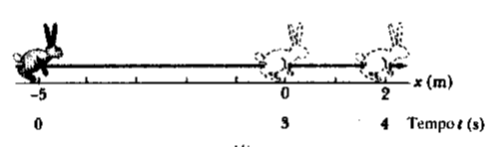 A)Metros por segundos (m/s)B)Quilômetros por hora (km/h)C)Quilômetros (Km) ou Metros (m)D)Milhas por hora (mi/h)12. Ao dar um espirro forte seus olhos podem fechar por 0,50s. Se você estiver dirigindo um carro a uma velocidade de 90 km/h, que distância percorrerá durante esse tempo?A) 5m                   B) 0,0055Km                    C) 0,0117km ou 11,7m                   D) 90km/h13). Imagine que você está em uma estrada com a velocidade média de 80 km/h e essa estrada acaba em uma cidade. Esta cidade está a 240 km do seu ponto de partida. Ache o tempo que você gastará nesta viagem.A)2h                     B)10h                   C)0,33h                D)3h14. Roger Clemens, lançador do Boston Red Sox, lançava costumeiramente uma bola de beisebol com velocidade horizontal de 160km/h conforme verificado por um radar. Em quanto tempo a bola alcançava a base que estava a 18,4 metros à  frente.A)0,333h                          B)1h20min.                       C)0,115h                          D) 0,000115h15. Um macaco que pula de galho em galho em um zoológico, demora 6 segundos para atravessar sua jaula, que mede 12 metros. Qual a velocidade média dele?A)2m/s                 B)3m/s                 C)12m/s                           D)2km/h16. Se eu andei por 2 horas, quantos minutos eu levei andando?A)120min                          B)180s                 C)60min                           D)3600s17. Um veículo em uma estrada retilínea desenvolve uma velocidade máxima permitida de 90km/h. A fiscalização é feita por radares que ficam instalados em alguns pontos estratégicos onde a via oferece uma maior possibilidade ao motorista em desenvolver uma velocidade maior que a permitida. De acordo com o limite máximo de velocidade da estrada, quanto corresponde essa velocidade em metros por segundos?A)25m/s               B)300m/s              C)1,5km/h             D) 0,250m/s18 (Concurso PEBII-SP 2007) A tradicional corrida de São Silvestre, no Brasil, ocorre no dia 31 de dezembro desde 1925. Ao longo desses anos, o percurso foi modificado inúmeras vezes, tendo tido no mínimo 5.500 e no máximo 15 mil metros. A maior velocidade média desenvolvida nessa corrida foi de, aproximadamente, 6,3 metros por segundo, em uma prova em que o vencedor obteve a marca de 23 minutos e 26 segundos em um percurso coma) 6.200 metrosb) 8.900 metrosc) 7.600 metrosd) 7.000 metrose) 9.200 metros19. Ache a velocidade média de uma bicicleta que se deslocou por 50km com o tempo gasto de 2 horas.         a) 30km/hb) 25km/hc) 10km/hd) 20km/he) 100km/h20. Uma bola de basebol é lançada com velocidade igual a 108m/s, e leva 0,6 segundo para chegar ao rebatedor. Supondo que a bola se desloque com velocidade constante. Qual a distância entre o arremessador e o rebatedor?a) 6.2 metrosb) 64,8 metrosc) 7.6 metrosd) 7.0 metrose) 9.2 metros1ª - série do Ensino Médio1º- bimestreConteúdosMovimentos – Grandezas, variações e conservaçõesIdentificação, caracterização e estimativa de grandezas do movimento•	 Observação de movimentos do cotidiano – distância percorrida, tempo, velocidade, massa etc.•	 Sistematização dos movimentos segundo trajetórias, variações de velocidade etc.•	 Estimativas e procedimentos de medida de tempo, percurso, velocidade média etc.Quantidade de movimento linear, variação e conservação•	 Modificação nos movimentos decorrentes de interações ao se dar partida a um veículo•	 Variação de movimentos relacionada à força aplicada e ao tempo de aplicação, a exemplo de freios e dispositivos de segurança •	 Conservação da quantidade de movimento em situações cotidianasLeis de Newton•	 As leis de Newton na análise do movimento de partes de um sistema mecânico•	 Relação entre as leis de Newton e as leis de conservaçãoHabilidades•	 Identificar movimentos que se realizam no dia a dia e as grandezas relevantes que os caracterizam •	 Reconhecer características comuns aos movimentos e sistematizá-las segundo trajetórias, variações de velocidade e outras variáveis•	 Fazer estimativas, realizar ou interpretar medidas e escolher procedimentos para caracterizar deslocamentos, tempos de percurso e variações de velocidade em situações reais•	 Identificar diferentes formas de representar movimentos, como trajetórias, gráficos, funções etc.104•	 Reconhecer causas da variação de movimentos associadas a forças e ao tempo de duração das interações•	 Identificar as interações nas formas de controle das alterações do movimento•	 Reconhecer a conservação da quantidade de movimento, a partir da observação, análise e experimentação de situações concretas, como quedas, colisões, jogos ou movimentos de automóveis•	 Comparar modelos explicativos das variações no movimento pelas leis de Newton•	 Reconhecer que tanto as leis de conservação das quantidades de movimento como as leis de Newton determinam valores e características dos movimentos em sistemas físicos